Nota de Premsa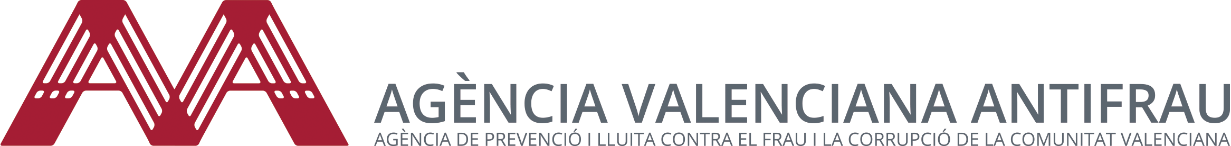 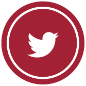 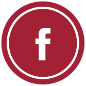 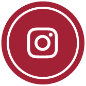 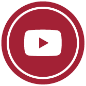 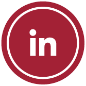 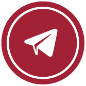 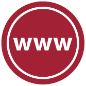 L'Agència Valenciana Antifrau rep 187 denúncies en el primer semestre de 2021, enfront de les 93 rebudes en el mateix període de 2020València, 20 de setembre de 2021.- El nombre total de denúncies rebudes durant tot l'any 2020 en l'Agència Valenciana Antifrau va ser de 226 i només en els 6 primers mesos de 2021 ja s'han registrat 187 denúncies, la qual cosa suposa el doble denúncies registrades en el mateix període de l'any anterior.Si veiem l'evolució de les denúncies en l'Agència des de la seua creació l'augment ha sigut continuat i així en 2017, any de creació de l'Agència es van registrar 35 denúncies. L'any 2018 van augmentar a 181, caient alguna cosa l'any 2019 i augmentant a 226 en 2020 malgrat la situació de pandèmia.Si atenem la matèria objecte de denúncia en 85 de les 187 denúncies rebudes, un 45% dels casos, la denúncia té relació amb la gestió de recursos humans en diferents administracions públiques sobretot referent a a processos selectius i de provisió de personal així com a qüestions relacionades amb drets i deures del personal i incompatibilitats.En segon lloc respecte a les denúncies presentades es trobes aquelles referides a la contractació pública amb un total de 29 denúncies el que representa el 16% del total de denúncies. El tercer lloc l'ocupen les denúncies sobre subvencions (7%) seguides per les quals fan referència a temes d'urbanisme i medi ambient amb un 6% del total.Si ens fixem en el canal utilitzat per a interposar les denúncies en el 85% de les ocasions (165 denúncies) el sistema triat va ser la Bústia de denúncies de l'Agència que permet fins i tot realitzar denúncies de manera anònima. En segon lloc el canal més utilitzat ha sigut el correu electrònic amb 14 denúncies presentades (7%); seguit pel registre general amb 4 denúncies (2%) i la seu electrònica amb 1 denúncia (1%); l'acta de compareixença amb 2 (1%) i obert d'ofici/altres amb 1 (1%).L'increment de denúncies presentades té relació directa amb l'augment de la confiança de la ciutadania en la labor de l'Agència, a més la gestió del primer semestre reflecteix un augment significatiu de la capacitat de gestió i de resolució dels expediente. Respecte a la finalització d'expedients, s'han dictat en aquest primer semestre en la fase d'anàlisi un total de 141 resolucions, de les quals 45 van ser d'arxiu, 46 d'inadmissió i 50 d'inici de la fase d'investigació, la qual cosa situa en el 35% el percentatge de denúncies que passen a la fase d'investigació.Per part seua, en la fase d'investigació, s'han finalitzat un total de 40 expedients, dels quals 9 van concloure en arxiu, 28 amb irregularitats contrastades elevant-se recomanacions i 3 amb indicis d'il·lícits penals i el seu corresponent trasllat a la fiscalia.Es poden consultar les resolucions finals d'investigació en la pàgina web de l'Agència en aquest enllaç:https://www.antifraucv.es/va/informacio-de-rellevancia-juridica/resolucions-2021/